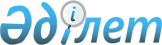 Бұқар жырау аудандық мәслихатының 31 сессиясының 2019 жылғы 11 қаңтардағы № 6 "2019-2021 жылдарға арналған аудандық бюджет туралы" шешіміне өзгерістер енгізу туралы
					
			Мерзімі біткен
			
			
		
					Қарағанды облысы Бұқар жырау аудандық мәслихатының 2019 жылғы 3 қыркүйектегі № 4 шешімі. Қарағанды облысының Әділет департаментінде 2019 жылғы 9 қыркүйекте № 5462 болып тіркелді. Мерзімі өткендіктен қолданыс тоқтатылды
      Қазақстан Республикасының 2008 жылғы 4 желтоқсандағы "Қазақстан Республикасының Бюджет кодексі" Кодексіне, Қазақстан Республикасының 2001 жылғы 23 қаңтардағы "Қазақстан Республикасындағы жергілікті мемлекеттік басқару және өзін-өзі басқару туралы" Заңына сәйкес аудандық мәслихат ШЕШІМ ЕТТІ:
      1. Бұқар жырау аудандық мәслихатының 31 сессиясының 2019 жылғы 11 қаңтардағы №6 "2019-2021 жылдарға арналған аудандық бюджет туралы" шешіміне (нормативтік құқықтық актілерді мемлекеттік тіркеу Тізілімінде №5149 болып тіркелген, Қазақстан Республикасы нормативтік құқықтық актілерінің эталондық бақылау банкінде электрондық түрде 2019 жылы 23 қаңтарда, 2019 жылғы 26 қаңтардағы "Buqar jyraý jarshysy" №4 аудандық газетінде жарияланған) келесі өзгерістер енгізілсін:
      1) 1-тармақ келесі редакцияда мазмұндалсын: 
      "1. 2019-2021 жылдарға арналған Бұқар жырау аудандық бюджет 1, 2 және 3 қосымшаларға сәйкес, оның ішінде 2019 жылға келесі көлемдерде бекітілсін:
      1) кірістер – 10 513 861 мың теңге, оның ішінде:
      салықтық түсімдер бойынша – 1 656 539 мың теңге;
      салықтық емес түсімдер бойынша – 10 986 мың теңге;
      негізгі капиталды сатудан түсетін түсімдер бойынша – 22 566 мың теңге;
      трансферттер түсімі бойынша – 8 823 770 мың теңге;
      2) шығындар – 10 556 356 мың теңге; 
      3) таза бюджеттік кредиттеу – 55 533 мың теңге, оның ішінде:
      бюджеттік кредиттер – 102 262 мың теңге;
      бюджеттік кредиттерді өтеу – 46 729 мың теңге;
      4) қаржы активтерімен операциялар бойынша сальдо – 0 мың теңге:
      қаржы активтерін сатып алу – 0 мың теңге;
      мемлекеттің қаржы активтерін сатудан түсетін түсімдер – 0 мың теңге;
      5) бюджет тапшылығы (профициті) – алу 98 028 мың теңге;
      6) бюджет тапшылығын қаржыландыру (профицитін пайдалану) – 98 028 мың теңге, оның ішінде:
      қарыздар түсімі – 102 262 мың теңге;
      қарыздарды өтеу – 46 730 мың теңге;
      бюджет қаражатының пайдаланылатын қалдықтары – 42 496 мың теңге.";
      2) 2-тармақ келесі редакцияда мазмұндалсын: 
      "2. 2019 жылға арналған аудан бюджетіне кірістерді бөлу нормативтері келесі мөлшерлерде белгіленсін:
      1) жеке табыс салығы бойынша – 30 пайыз;
      2) әлеуметтік салық бойынша – 70 пайыз.";
      3) көрсетілген шешімнің 1, 4, 6 қосымшалары осы шешімнің 1, 2, 3 қосымшаларына сәйкес жаңа редакцияда мазмұндалсын.
      2. Осы шешім 2019 жылдың 1 қаңтарынан бастап қолданысқа енгізіледі. 2019 жылға арналған аудандық бюджет 2019 жылға арналған республикалық және облыстық бюджеттен нысаналы трансферттер мен бюджеттік кредиттер 2019 жылға арналған аудандық бюджеттің ауылдар, кенттер, ауылдық округтер бойынша шығындары
					© 2012. Қазақстан Республикасы Әділет министрлігінің «Қазақстан Республикасының Заңнама және құқықтық ақпарат институты» ШЖҚ РМК
				
      Сессия төрағасы

Б. Жанбырбаев

      Мәслихат хатшысы

А. Әли
Бұқар жырау
аудандық мәслихатының
31 сессиясының 2019 жылғы
3 қыркүйектегі №4 шешіміне
1 қосымшаБұқар жырау
аудандық мәслихатының
31 сессиясының 2019 жылғы
11 қаңтардағы №6 шешіміне
1 қосымша
Санаты
Санаты
Санаты
Санаты
Сомасы (мың теңге)
Сыныбы
Сыныбы
Сыныбы
Сомасы (мың теңге)
Iшкi сыныбы
Iшкi сыныбы
Сомасы (мың теңге)
Атауы
Сомасы (мың теңге)
1
2
3
4
5
I. Кірістер
10 513 861
1
Салықтық түсімдер
1 656 539
01
Табыс салығы
311 511
2
Жеке табыс салығы
311 511
03
Әлеуметтiк салық
515 342
1
Әлеуметтік салық
515 342
04
Меншiкке салынатын салықтар
703 144
1
Мүлiкке салынатын салықтар
628 175
3
Жер салығы
11 643
4
Көлiк құралдарына салынатын салық
56 426
5
Бірыңғай жер салығы
6 900
05
Тауарларға, жұмыстарға және қызметтерге салынатын iшкi салықтар
114 742
2
Акциздер
4 500
3
Табиғи және басқа да ресурстарды пайдаланғаны үшiн түсетiн түсiмдер
100 242
4
Кәсiпкерлiк және кәсiби қызметтi жүргiзгенi үшiн алынатын алымдар
10 000
08
Заңдық маңызы бар әрекеттерді жасағаны және (немесе) оған уәкілеттігі бар мемлекеттік органдар немесе лауазымды адамдар құжаттар бергені үшін алынатын міндетті төлемдер
11 800
1
Мемлекеттік баж
11 800
2
Салықтық емес түсiмдер
10 986
01
Мемлекеттік меншіктен түсетін кірістер
8 486
1
Мемлекеттiк кәсiпорындардың таза кiрiсi бөлiгiнiң түсiмдерi
4
Мемлекет меншігінде тұрған, заңды тұлғалардағы қатысу үлесіне кірістер
32
5
Мемлекет меншігіндегі мүлікті жалға беруден түсетін кірістер
8 400
7
Мемлекеттік бюджеттен берілген кредиттер бойынша сыйақылар
54
06
Басқа да салықтық емес түсiмдер
2 500
1
Басқа да салықтық емес түсiмдер
2 500
3
Негізгі капиталды сатудан түсетін түсімдер
22 566
03
Жердi және материалдық емес активтердi сату
22 566
1
Жерді сату
22 566
4
Трансферттердің түсімдері
8 823 770
02
Мемлекеттiк басқарудың жоғары тұрған органдарынан түсетiн трансферттер
8 823 770
2
Облыстық бюджеттен түсетiн трансферттер
8 823 770
Функционалдық топ
Функционалдық топ
Функционалдық топ
Функционалдық топ
Функционалдық топ
Сомасы (мың теңге)
Кіші функция
Кіші функция
Кіші функция
Кіші функция
Сомасы (мың теңге)
Бюджеттік бағдарламалардың әкiмшiсi
Бюджеттік бағдарламалардың әкiмшiсi
Бюджеттік бағдарламалардың әкiмшiсi
Сомасы (мың теңге)
Бағдарлама
Бағдарлама
Сомасы (мың теңге)
Атауы
Сомасы (мың теңге)
1
2
3
4
5
6
II. Шығындар
10 556 356
01
Жалпы сипаттағы мемлекеттiк қызметтер
583 783
1
Мемлекеттiк басқарудың жалпы функцияларын орындайтын өкiлдi, атқарушы және басқа органдар
425 788
112
Аудан (облыстық маңызы бар қала) мәслихатының аппараты
21 225
001
Аудан (облыстық маңызы бар қала) мәслихатының қызметін қамтамасыз ету жөніндегі қызметтер
21 225
122
Аудан (облыстық маңызы бар қала) әкімінің аппараты
114 028
001
Аудан (облыстық маңызы бар қала) әкімінің қызметін қамтамасыз ету жөніндегі қызметтер
111 962
003
Мемлекеттік органның күрделі шығыстары
2 066
123
Қаладағы аудан, аудандық маңызы бар қала, кент, ауыл, ауылдық округ әкімінің аппараты
290 535
001
Қаладағы аудан, аудандық маңызы бар қаланың, кент, ауыл, ауылдық округ әкімінің қызметін қамтамасыз ету жөніндегі қызметтер
290 355
022
Мемлекеттік органның күрделі шығыстары
180
2
Қаржылық қызмет
29 201
489
 Ауданның (облыстық маңызы бар қаланың) мемлекеттік активтер және сатып алу бөлімі
29 201
001
Жергілікті деңгейде мемлекеттік активтер мен сатып алуды басқару саласындағы мемлекеттік саясатты іске асыру жөніндегі қызметтер
13 552
004
Салық салу мақсатында мүлікті бағалауды жүргізу
1 913
005
 Жекешелендіру, коммуналдық меншікті басқару, жекешелендіруден кейінгі қызмет және осыған байланысты дауларды реттеу
13 736
9
Жалпы сипаттағы өзге де мемлекеттiк қызметтер
128 794
458
Ауданның (облыстық маңызы бар қаланың) тұрғын үй-коммуналдық шаруашылығы, жолаушылар көлігі және автомобиль жолдары бөлімі
87 897
001
Жергілікті деңгейде тұрғын үй-коммуналдық шаруашылығы, жолаушылар көлігі және автомобиль жолдары саласындағы мемлекеттік саясатты іске асыру жөніндегі қызметтер
22 434
113
Жергілікті бюджеттерден берілетін ағымдағы нысаналы трансферттер
65 463
459
Ауданның (облыстық маңызы бар қаланың) экономика және қаржы бөлімі
28 551
001
Ауданның (облыстық маңызы бар қаланың) экономикалық саясаттын қалыптастыру мен дамыту, мемлекеттік жоспарлау, бюджеттік атқару және коммуналдық меншігін басқару саласындағы мемлекеттік саясатты іске асыру жөніндегі қызметтер
28 151
015
Мемлекеттік органның күрделі шығыстары
400
494
Ауданның (облыстық маңызы бар қаланың) кәсіпкерлік және өнеркәсіп бөлімі
12 346
001
Жергілікті деңгейде кәсіпкерлікті және өнеркәсіпті дамыту саласындағы мемлекеттік саясатты іске асыру жөніндегі қызметтер
12 143
003
Мемлекеттік органның күрделі шығыстары
203
02
Қорғаныс
62 046
1
Әскери мұқтаждар
21 119
122
Аудан (облыстық маңызы бар қала) әкімінің аппараты
21 119
005
Жалпыға бірдей әскери міндетті атқару шеңберіндегі іс-шаралар
21 119
2
Төтенше жағдайлар жөнiндегi жұмыстарды ұйымдастыру
40 927
122
Аудан (облыстық маңызы бар қала) әкімінің аппараты
40 927
006
Аудан (облыстық маңызы бар қала) ауқымындағы төтенше жағдайлардың алдын алу және оларды жою
38 236
007
Аудандық (қалалық) ауқымдағы дала өрттерінің, сондай-ақ мемлекеттік өртке қарсы қызмет органдары құрылмаған елдi мекендерде өрттердің алдын алу және оларды сөндіру жөніндегі іс-шаралар
2 691
03
Қоғамдық тәртіп, қауіпсіздік, құқықтық, сот, қылмыстық-атқару қызметі
1 006
9
Қоғамдық тәртіп және қауіпсіздік саласындағы басқа да қызметтер
1 006
458
Ауданның (облыстық маңызы бар қаланың) тұрғын үй-коммуналдық шаруашылығы, жолаушылар көлігі және автомобиль жолдары бөлімі
1 006
021
Елдi мекендерде жол қозғалысы қауiпсiздiгін қамтамасыз ету
1 006
04
Бiлiм беру
5 684 510
1
Мектепке дейiнгi тәрбие және оқыту
278 804
464
Ауданның (облыстық маңызы бар қаланың) білім бөлімі
278 804
009
Мектепке дейінгі тәрбие мен оқыту ұйымдарының қызметін қамтамасыз ету
209 481
040
Мектепке дейінгі білім беру ұйымдарында мемлекеттік білім беру тапсырысын іске асыруға
69 323
2
Бастауыш, негізгі орта және жалпы орта білім беру
4 850 767
123
Қаладағы аудан, аудандық маңызы бар қала, кент, ауыл, ауылдық округ әкімінің аппараты
26 871
005
Ауылдық жерлерде балаларды мектепке дейін тегін алып баруды және кері алып келуді ұйымдастыру
26 871
464
Ауданның (облыстық маңызы бар қаланың) білім бөлімі
4 773 593
003
Жалпы білім беру
4 590 337
006
Балаларға қосымша білім беру 
183 256
465
Ауданның (облыстық маңызы бар қаланың) дене шынықтыру және спорт бөлімі
50 103
017
Балалар мен жасөспірімдерге спорт бойынша қосымша білім беру
50 103
467 
Ауданның (облыстық маңызы бар қаланың) құрылыс бөлімі
200
024 
Бастауыш, негізгі орта және жалпы орта білім беру объектілерін салу және реконструкциялау
200
9
Бiлiм беру саласындағы өзге де қызметтер
554 939
464
Ауданның (облыстық маңызы бар қаланың) білім бөлімі
554 939
001
Жергілікті деңгейде білім беру саласындағы мемлекеттік саясатты іске асыру жөніндегі қызметтер
24 699
005
Ауданның (областык маңызы бар қаланың) мемлекеттік білім беру мекемелер үшін оқулықтар мен оқу-әдiстемелiк кешендерді сатып алу және жеткізу
184 454
015
Жетім баланы (жетім балаларды) және ата-аналарының қамқорынсыз қалған баланы (балаларды) күтіп-ұстауға қамқоршыларға (қорғаншыларға) ай сайынға ақшалай қаражат төлемі
29 172
067
Ведомстволық бағыныстағы мемлекеттік мекемелер мен ұйымдардың күрделі шығыстары
246 663
113
Жергілікті бюджеттерден берілетін ағымдағы нысаналы трансферттер
69 951
06
Әлеуметтiк көмек және әлеуметтiк қамсыздандыру
911 963
1
Әлеуметтiк қамсыздандыру
406 431
451
Ауданның (облыстық маңызы бар қаланың) жұмыспен қамту және әлеуметтік бағдарламалар бөлімі
400 168
005
Мемлекеттік атаулы әлеуметтік көмек 
400 168
464
Ауданның (облыстық маңызы бар қаланың) білім бөлімі
6 263
030
Патронат тәрбиешілерге берілген баланы (балаларды) асырап бағу 
6 263
2
Әлеуметтiк көмек
470 614
451
Ауданның (облыстық маңызы бар қаланың) жұмыспен қамту және әлеуметтік бағдарламалар бөлімі
470 614
002
Жұмыспен қамту бағдарламасы
240 151
004
Ауылдық жерлерде тұратын денсаулық сақтау, білім беру, әлеуметтік қамтамасыз ету, мәдениет, спорт және ветеринар мамандарына отын сатып алуға Қазақстан Республикасының заңнамасына сәйкес әлеуметтік көмек көрсету
9 090
006
Тұрғын үйге көмек көрсету
2 916
007
Жергілікті өкілетті органдардың шешімі бойынша мұқтаж азаматтардың жекелеген топтарына әлеуметтік көмек
27 278
010
Үйден тәрбиеленіп оқытылатын мүгедек балаларды материалдық қамтамасыз ету
1 010
014
Мұқтаж азаматтарға үйде әлеуметтiк көмек көрсету
58 272
017
Оңалтудың жеке бағдарламасына сәйкес мұқтаж мүгедектердi мiндеттi гигиеналық құралдармен қамтамасыз ету, қозғалуға қиындығы бар бірінші топтағы мүгедектерге жеке көмекшінің және есту бойынша мүгедектерге қолмен көрсететiн тіл маманының қызметтерін ұсыну 
81 640
023
Жұмыспен қамту орталықтарының қызметін қамтамасыз ету
50 257
9
Әлеуметтiк көмек және әлеуметтiк қамтамасыз ету салаларындағы өзге де қызметтер
34 918
451
Ауданның (облыстық маңызы бар қаланың) жұмыспен қамту және әлеуметтік бағдарламалар бөлімі
34 918
001
Жергілікті деңгейде халық үшін әлеуметтік бағдарламаларды жұмыспен қамтуды қамтамасыз етуді іске асыру саласындағы мемлекеттік саясатты іске асыру жөніндегі қызметтер 
28 146
011
Жәрдемақыларды және басқа да әлеуметтік төлемдерді есептеу, төлеу мен жеткізу бойынша қызметтерге ақы төлеу
4 869
054
Үкіметтік емес ұйымдарда мемлекеттік әлеуметтік тапсырысты орналастыру
1903
07
Тұрғын үй-коммуналдық шаруашылық
808 180
1
Тұрғын үй шаруашылығы
365 613
458
Ауданның (облыстық маңызы бар қаланың) тұрғын үй-коммуналдық шаруашылығы, жолаушылар көлігі және автомобиль жолдары бөлімі
138 740
003
Мемлекеттік тұрғын үй қорын сақтауды үйымдастыру
7 550
004
Азаматтардың жекелген санаттарын тұрғын үймен қамтамасыз ету
130 990
033
Инженерлік-коммуникациялық инфрақұрылымды жобалау, дамыту және (немесе) жайластыру
200
467
Ауданның (облыстық маңызы бар қаланың) құрылыс бөлімі
219 868
003
Коммуналдық тұрғын үй қорының тұрғын үйін жобалау және (немесе) салу, реконструкциялау
193 045
004
Инженерлік-коммуникациялық инфрақұрылымды жобалау, дамыту және (немесе) жайластыру
26 823
479
Ауданның (облыстық маңызы бар қаланың) тұрғын үй инспекциясы бөлімі 
7 005
001
 Жергілікті деңгейде тұрғын үй қоры саласындағы мемлекеттік саясатты іске асыру жөніндегі қызметтер
7 005
2
Коммуналдық шаруашылық
410 211
123
Қаладағы аудан, аудандық маңызы бар қала, кент, ауыл, ауылдық округ әкімінің аппараты
10 821
014
Елді мекендерді сумен жабдықтауды ұйымдастыру
10 821
458
Ауданның (облыстық маңызы бар қаланың) тұрғын үй-коммуналдық шаруашылығы, жолаушылар көлігі және автомобиль жолдары бөлімі
122 922
012
Сумен жабдықтау және су бұру жүйесінің жұмыс істеуі
112 922
026
Ауданның (облыстық маңызы бар қаланың) коммуналдық меншігіндегі жылу жүйелерін қолдануды ұйымдастыру
10 000
467
Ауданның (облыстық маңызы бар қаланың) құрылыс бөлімі
276 468
058
Елді мекендердегі сумен жабдықтау және су бұру жүйелерін дамыту
276 468
3
Елді-мекендерді көркейту
32 356
123
Қаладағы аудан, аудандық маңызы бар қала, кент, ауыл, ауылдық округ әкімінің аппараты
28 076
008
Елді мекендердегі көшелерді жарықтандыру
18 176
009
Елді мекендердің санитариясын қамтамасыз ету
8 100
011
Елді мекендерді абаттандыру мен көгалдандыру
1 800
458
Ауданның (облыстық маңызы бар қаланың) тұрғын үй-коммуналдық шаруашылығы, жолаушылар көлігі және автомобиль жолдары бөлімі
4 280
015
Елдi мекендердегі көшелердi жарықтандыру
1 000
016
Елдi мекендердiң санитариясын қамтамасыз ету
3 280
08
Мәдениет, спорт, туризм және ақпараттық кеңістiк
660 783
1
Мәдениет саласындағы қызмет
359 174
455
Ауданның (облыстық маңызы бар қаланың) мәдениет және тілдерді дамыту бөлімі
359 174
003
Мәдени-демалыс жұмысын қолдау
359 174
2
Спорт
49 366
465
Ауданның (облыстық маңызы бар қаланың) дене шынықтыру және спорт бөлімі 
34 366
001
Жергілікті деңгейде дене шынықтыру және спорт саласындағы мемлекеттік саясатты іске асыру жөніндегі қызметтер
12 320
004
Мемлекеттік органның күрделі шығыстары
150
005
Ұлттық және бұқаралық спорт түрлерін дамыту
13 800
006
Аудандық (облыстық маңызы бар қалалық) деңгейде спорттық жарыстар өткiзу
3 134
007
Әртүрлi спорт түрлерi бойынша аудан (облыстық маңызы бар қала) құрама командаларының мүшелерiн дайындау және олардың облыстық спорт жарыстарына қатысуы
4 962
467
Ауданның (облыстық маңызы бар қаланың) құрылыс бөлімі
15 000
008
Cпорт объектілерін дамыту
15 000
3
Ақпараттық кеңiстiк
186 958
455
Ауданның (облыстық маңызы бар қаланың) мәдениет және тілдерді дамыту бөлімі
148 822
006
Аудандық (қалалық) кiтапханалардың жұмыс iстеуi
146 142
007
Мемлекеттiк тiлдi және Қазақстан халқының басқа да тiлдерін дамыту
2 680
456
Ауданның (облыстық маңызы бар қаланың) ішкі саясат бөлімі
38 136
002
Мемлекеттік ақпараттық саясат жүргізу жөніндегі қызметтер
38 136
9
Мәдениет, спорт, туризм және ақпараттық кеңiстiктi ұйымдастыру жөнiндегi өзге де қызметтер
65 285
455
Ауданның (облыстық маңызы бар қаланың) мәдениет және тілдерді дамыту бөлімі
17 790
001
Жергілікті деңгейде тілдерді және мәдениетті дамыту саласындағы мемлекеттік саясатты іске асыру жөніндегі қызметтер
11 139
010
Мемлекеттік органның күрделі шығыстары
1 700
032
Ведомстволық бағыныстағы мемлекеттік мекемелер мен ұйымдардың күрделі шығыстары
4 951
456
Ауданның (облыстық маңызы бар қаланың) ішкі саясат бөлімі
47 495
001
Жергілікті деңгейде ақпарат, мемлекеттілікті нығайту және азаматтардың әлеуметтік сенімділігін қалыптастыру саласында мемлекеттік саясатты іске асыру жөніндегі қызметтер
17 552
003
Жастар саясаты саласында іс-шараларды іске асыру
23 443
006
Мемлекеттік органның күрделі шығыстары
6 500
10
Ауыл, су, орман, балық шаруашылығы, ерекше қорғалатын табиғи аумақтар, қоршаған ортаны және жануарлар дүниесін қорғау, жер қатынастары
303 350
1
Ауыл шаруашылығы
248 536
462
Ауданның (облыстық маңызы бар қаланың) ауыл шаруашылығы бөлімі
38 306
001
Жергілікті деңгейде ауыл шаруашылығы саласындағы мемлекеттік саясатты іске асыру жөніндегі қызметтер
31 031
006
Мемлекеттік органның күрделі шығыстары
7 275
467
Ауданның (облыстық маңызы бар қаланың) құрылыс бөлімі
200
010
Ауыл шаруашылығы объектілерін дамыту
200
473
Ауданның (облыстық маңызы бар қаланың) ветеринария бөлімі
210 030
001
Жергілікті деңгейде ветеринария саласындағы мемлекеттік саясатты іске асыру жөніндегі қызметтер
13 167
003
Мемлекеттік органның күрделі шығыстары
7 000
005
Мал көмінділерінің (биотермиялық шұңқырлардың) жұмыс істеуін қамтамасыз ету
2 345
007
Қаңғыбас иттер мен мысықтарды аулауды және жоюды ұйымдастыру
3 000
009
Жануарлардың энзоотиялық аурулары бойынша ветеринариялық іс-шараларды жүргізу
250
010
Ауыл шаруашылығы жануарларын сәйкестендіру жөніндегі іс-шараларды өткізу
11 600
011
Эпизоотияға қарсы іс-шаралар жүргізу
164 158
047
Жануарлардың саулығы мен адамның денсаулығына қауіп төндіретін, алып қоймай залалсыздандырылған (зарарсыздандырылған) және қайта өңделген жануарлардың, жануарлардан алынатын өнімдер мен шикізаттың құнын иелеріне өтеу
8 510
6
Жер қатынастары
19 634
463
Ауданның (облыстық маңызы бар қаланың) жер қатынастары бөлімі
19 634
001
Аудан (облыстық маңызы бар қала) аумағында жер қатынастарын реттеу саласындағы мемлекеттік саясатты іске асыру жөніндегі қызметтер
19 634
9
Ауыл, су, орман, балық шаруашылығы, қоршаған ортаны қорғау және жер қатынастары саласындағы басқа да қызметтер
35 180
459
Ауданның (облыстық маңызы бар қаланың) экономика және қаржы бөлімі
35 180
099
Мамандарға әлеуметтік қолдау көрсету жөніндегі шараларды іске асыру
35 180
11
Өнеркәсіп, сәулет, қала құрылысы және құрылыс қызметі
66 083
2
Сәулет, қала құрылысы және құрылыс қызметі
66 083
467
Ауданның (облыстық маңызы бар қаланың) құрылыс бөлімі
10 956
001
Жергілікті деңгейде құрылыс саласындағы мемлекеттік саясатты іске асыру жөніндегі қызметтер
10 956
468
Ауданның (облыстық маңызы бар қаланың) сәулет және қала құрылысы бөлімі
55 127
001
Жергілікті деңгейде сәулет және қала құрылысы саласындағы мемлекеттік саясатты іске асыру жөніндегі қызметтер
12 837
003
Аудан аумағында қала құрылысын дамыту схемаларын және елді мекендердің бас жоспарларын әзірлеу
41 410
004
Мемлекеттік органның күрделі шығыстары
880
12
Көлiк және коммуникация
529 692
1
Автомобиль көлiгi
525 692
123
Қаладағы аудан, аудандық маңызы бар қала, кент, ауыл, ауылдық округ әкімінің аппараты
26 544
013
Аудандық маңызы бар қалаларда, кенттерде, ауылдарда, ауылдық округтерде автомобиль жолдарының жұмыс істеуін қамтамасыз ету
26 544
458
Ауданның (облыстық маңызы бар қаланың) тұрғын үй-коммуналдық шаруашылығы, жолаушылар көлігі және автомобиль жолдары бөлімі
499 148
023
Автомобиль жолдарының жұмыс істеуін қамтамасыз ету
106 700
045
Аудандық маңызы бар автомобиль жолдарын және елді-мекендердің көшелерін күрделі және орташа жөндеу
392 448
9
Көлiк және коммуникациялар саласындағы өзге де қызметтер
4 000
458
Ауданның (облыстық маңызы бар қаланың) тұрғын үй-коммуналдық шаруашылығы, жолаушылар көлігі және автомобиль жолдары бөлімі
4 000
037
Әлеуметтік маңызы бар қалалық (ауылдық), қала маңындағы және ауданішілік қатынастар бойынша жолаушылар тасымалдарын субсидиялау
4 000
13
Басқалар
59 375
9
Басқалар
59 375
459
Ауданның (облыстық маңызы бар қаланың) экономика және қаржы бөлімі
59 375
012
Ауданның (облыстық маңызы бар қаланың) жергілікті атқарушы органының резерві 
33 064
026
Аудандық маңызы бар қала, ауыл, кент, ауылдық округ бюджеттеріне азаматтық қызметшілердің жекелеген санаттарының, мемлекеттік бюджет қаражаты есебінен ұсталатын ұйымдар қызметкерлерінің, қазыналық кәсіпорындар қызметкерлерінің жалақысын көтеруге берілетін ағымдағы нысаналы трансферттер
12330
066
Аудандық маңызы бар қала, ауыл, кент, ауылдық округ бюджеттеріне мемлекеттік әкімшілік қызметшілердің жекелеген санаттарының жалақысын көтеруге берілетін ағымдағы нысаналы трансферттер
13981
14
Борышқа қызмет көрсету
54
1
Борышқа қызмет көрсету
54
459
Ауданның (облыстық маңызы бар қаланың) экономика және қаржы бөлімі
54
021
Жергілікті атқарушы органдардың облыстық бюджеттен қарыздар бойынша сыйақылар мен өзге де төлемдерді төлеу бойынша борышына қызмет көрсету
54
15
Трансферттер
885 531
1
Трансферттер
885 531
459
Ауданның (облыстық маңызы бар қаланың) экономика және қаржы бөлімі
885 531
006
Пайдаланылмаған (толық пайдаланылмаған) нысаналы трансферттерді қайтару
333
024
Заңнаманы өзгертуге байланысты жоғары тұрған бюджеттің шығындарын өтеуге төменгі тұрған бюджеттен ағымдағы нысаналы трансферттер
314 859
038
Субвенциялар
530 139
051
Жергілікті өзін-өзі басқару органдарына берілетін трансферттер
40 200
ІІІ. Таза бюджеттік кредиттеу
55 533
Бюджеттік кредиттер
102 262
10
Ауыл, су, орман, балық шаруашылығы, ерекше қорғалатын табиғи аумақтар, қоршаған ортаны және жануарлар дүниесін қорғау, жер қатынастары
102 262
9
Ауыл, су, орман, балық шаруашылығы, қоршаған ортаны қорғау және жер қатынастары саласындағы басқа да қызметтер
102 262
459
Ауданның (облыстық маңызы бар қаланың) экономика және қаржы бөлімі
102 262
018
Мамандарды әлеуметтік қолдау шараларын іске асыру үшін бюджеттік кредиттер
102 262
Санаты 
Санаты 
Санаты 
Санаты 
Сомасы (мың теңге)
Сыныбы
Сыныбы
Сыныбы
Сомасы (мың теңге)
Iшкi сыныбы
Iшкi сыныбы
Сомасы (мың теңге)
Атауы
Сомасы (мың теңге)
1
2
3
4
5
Бюджеттік кредиттерді өтеу
46 729
5
Бюджеттік кредиттерді өтеу
46 729
01
Бюджеттік кредиттерді өтеу
46 729
1
Мемлекеттік бюджеттен берілген бюджеттік кредиттерді өтеу
46 729
Функционалдық топ 
Функционалдық топ 
Функционалдық топ 
Функционалдық топ 
Функционалдық топ 
Сомасы (мың теңге)
Кіші функция
Кіші функция
Кіші функция
Кіші функция
Сомасы (мың теңге)
Бюджеттік бағдарламалардың әкiмшiсi
Бюджеттік бағдарламалардың әкiмшiсi
Бюджеттік бағдарламалардың әкiмшiсi
Сомасы (мың теңге)
Бағдарлама
Бағдарлама
Сомасы (мың теңге)
Атауы
Сомасы (мың теңге)
1
2
3
4
5
6
IV. Қаржы активтерімен операциялар бойынша сальдо
0
Қаржы активтерін сатып алу
0
Санаты
Санаты
Санаты
Санаты
Сомасы (мың теңге)
Сыныбы
Сыныбы
Сыныбы
Сомасы (мың теңге)
Iшкi сыныбы
Iшкi сыныбы
Сомасы (мың теңге)
Атауы
Сомасы (мың теңге)
1
2
3
4
5
Мемлекеттің қаржы активтерін сатудан түсетін түсімдер
0
Функционалдық топ
Функционалдық топ
Функционалдық топ
Функционалдық топ
Функционалдық топ
Сомасы (мың теңге)
Кіші функция
Кіші функция
Кіші функция
Кіші функция
Сомасы (мың теңге)
Бюджеттік бағдарламалардың әкiмшiсi 
Бюджеттік бағдарламалардың әкiмшiсi 
Бюджеттік бағдарламалардың әкiмшiсi 
Сомасы (мың теңге)
Бағдарлама
Бағдарлама
Сомасы (мың теңге)
Атауы
Сомасы (мың теңге)
1
2
3
4
5
6
V. Бюджет тапшылығы (профициті)
-98 028
VI. Бюджет тапшылығын қаржыландыру (профицитін пайдалану)
98 028Бұқар жырау
аудандық мәслихатының
38 сессиясының 2019 жылғы
3 қыркүйектегі №4 шешіміне
2 қосымшаБұқар жырау
аудандық мәслихатының
31 сессиясының 2019 жылғы
11 қаңтардағы №6 шешіміне
4 қосымша
Функционалдық топ
Функционалдық топ
Функционалдық топ
Функционалдық топ
Функционалдық топ
Сомасы (мың теңге)
Кіші функция
Кіші функция
Кіші функция
Кіші функция
Сомасы (мың теңге)
Бюджеттік бағдарламалардың әкiмшiсi
Бюджеттік бағдарламалардың әкiмшiсi
Бюджеттік бағдарламалардың әкiмшiсi
Сомасы (мың теңге)
Бағдарлама
Бағдарлама
Сомасы (мың теңге)
Атауы
Сомасы (мың теңге)
1
2
3
4
5
6
II. Шығындар
3 454 741
01
Жалпы сипаттағы мемлекеттiк қызметтер
53 378
1
Мемлекеттiк басқарудың жалпы функцияларын орындайтын өкiлдi, атқарушы және басқа органдар
45 794
112
Аудан (облыстық маңызы бар қала) мәслихатының аппараты
1 340
001
Аудан (облыстық маңызы бар қала) мәслихатының қызметін қамтамасыз ету жөніндегі қызметтер
1 340
122
Аудан (облыстық маңызы бар қала) әкімінің аппараты
8 964
001
Аудан (облыстық маңызы бар қала) әкімінің қызметін қамтамасыз ету жөніндегі қызметтер
8 964
123
Қаладағы аудан, аудандық маңызы бар қала, кент, ауыл, ауылдық округ әкімінің аппараты
35 490
001
Қаладағы аудан, аудандық маңызы бар қаланың, кент, ауыл, ауылдық округ әкімінің қызметін қамтамасыз ету жөніндегі қызметтер
35 490
2
Қаржылық қызмет
837
489
 Ауданның (облыстық маңызы бар қаланың) мемлекеттік активтер және сатып алу бөлімі
837
001
Жергілікті деңгейде мемлекеттік активтер мен сатып алуды басқару саласындағы мемлекеттік саясатты іске асыру жөніндегі қызметтер
837
9
Жалпы сипаттағы өзге де мемлекеттiк қызметтер
6 747
458
Ауданның (облыстық маңызы бар қаланың) тұрғын үй-коммуналдық шаруашылығы, жолаушылар көлігі және автомобиль жолдары бөлімі
2 931
001
Жергілікті деңгейде тұрғын үй-коммуналдық шаруашылығы, жолаушылар көлігі және автомобиль жолдары саласындағы мемлекеттік саясатты іске асыру жөніндегі қызметтер
2 931
459
Ауданның (облыстық маңызы бар қаланың) экономика және қаржы бөлімі
2 767
001
Ауданның (облыстық маңызы бар қаланың) экономикалық саясаттын қалыптастыру мен дамыту, мемлекеттік жоспарлау, бюджеттік атқару және коммуналдық меншігін басқару саласындағы мемлекеттік саясатты іске асыру жөніндегі қызметтер
2 767
494
Ауданның (облыстық маңызы бар қаланың) кәсіпкерлік және өнеркәсіп бөлімі
1 049
001
Жергілікті деңгейде кәсіпкерлікті және өнеркәсіпті дамыту саласындағы мемлекеттік саясатты іске асыру жөніндегі қызметтер
1 049
02
Қорғаныс
689
1
Әскери мұқтаждар
689
122
Аудан (облыстық маңызы бар қала) әкімінің аппараты
689
005
Жалпыға бірдей әскери міндетті атқару шеңберіндегі іс-шаралар
689
04
Бiлiм беру
1 539 328
1
Мектепке дейiнгi тәрбие және оқыту
65 181
464
Ауданның (облыстық маңызы бар қаланың) білім бөлімі
65 181
009
Мектепке дейінгі тәрбие мен оқыту ұйымдарының қызметін қамтамасыз ету
58 463
040
Мектепке дейінгі білім беру ұйымдарында мемлекеттік білім беру тапсырысын іске асыруға
6 718
2
Бастауыш, негізгі орта және жалпы орта білім беру
1 269 138
123
Аудан (облыстық маңызы бар қала) әкімінің аппараты
456
005
Жалпыға бірдей әскери міндетті атқару шеңберіндегі іс-шаралар
456
464
Ауданның (облыстық маңызы бар қаланың) білім бөлімі
1 261 521
003
Жалпы білім беру
1 227 720
006
Балаларға қосымша білім беру
33 801
465
Ауданның (облыстық маңызы бар қаланың) дене шынықтыру және спорт бөлімі
7 161
017
Балалар мен жасөспірімдерге спорт бойынша қосымша білім беру
7 161
9
Бiлiм беру саласындағы өзге де қызметтер
205 009
464
Ауданның (облыстық маңызы бар қаланың) білім бөлімі
205 009
001
Жергілікті деңгейде білім беру саласындағы мемлекеттік саясатты іске асыру жөніндегі қызметтер
2 649
067
Ведомстволық бағыныстағы мемлекеттік мекемелер мен ұйымдардың күрделі шығыстары
135 913
113
Жергілікті бюджеттерден берілетін ағымдағы нысаналы трансферттер
66 447
06
Әлеуметтiк көмек және әлеуметтiк қамсыздандыру
637 942
1
Әлеуметтiк қамсыздандыру
397 172
451
Ауданның (облыстық маңызы бар қаланың) жұмыспен қамту және әлеуметтік бағдарламалар бөлімі
396 168
005
Мемлекеттік атаулы әлеуметтік көмек
396 168
464
Ауданның (облыстық маңызы бар қаланың) білім бөлімі
1 004
030
Патронат тәрбиешілерге берілген баланы (балаларды) асырап бағу
1 004
2
Әлеуметтiк көмек
237 694
451
Ауданның (облыстық маңызы бар қаланың) жұмыспен қамту және әлеуметтік бағдарламалар бөлімі
237 694
002
Жұмыспен қамту бағдарламасы
184 199
014
Мұқтаж азаматтарға үйде әлеуметтiк көмек көрсету
8 833
017
Оңалтудың жеке бағдарламасына сәйкес мұқтаж мүгедектердi мiндеттi гигиеналық құралдармен қамтамасыз ету, қозғалуға қиындығы бар бірінші топтағы мүгедектерге жеке көмекшінің және есту бойынша мүгедектерге қолмен көрсететiн тіл маманының қызметтерін ұсыну
24 018
023
Жұмыспен қамту орталықтарының қызметін қамтамасыз ету
20 644
9
Әлеуметтiк көмек және әлеуметтiк қамтамасыз ету салаларындағы өзге де қызметтер
3 076
451
Ауданның (облыстық маңызы бар қаланың) жұмыспен қамту және әлеуметтік бағдарламалар бөлімі
3 076
001
Жергілікті деңгейде халық үшін әлеуметтік бағдарламаларды жұмыспен қамтуды қамтамасыз етуді іске асыру саласындағы мемлекеттік саясатты іске асыру жөніндегі қызметтер
3 076
07
Тұрғын үй-коммуналдық шаруашылық
558 838
1
Тұрғын үй шаруашылығы
305 624
458
Ауданның (облыстық маңызы бар қаланың) тұрғын үй-коммуналдық шаруашылығы, жолаушылар көлігі және автомобиль жолдары бөлімі
114 990
004
Азаматтардың жекелген санаттарын тұрғын үймен қамтамасыз ету
114 990
467
Ауданның (облыстық маңызы бар қаланың) құрылыс бөлімі
190 045
003
Коммуналдық тұрғын үй қорының тұрғын үйін жобалау және (немесе) салу, реконструкциялау
190 045
479
Ауданның (облыстық маңызы бар қаланың) тұрғын үй инспекциясы бөлімі
589
001
 Жергілікті деңгейде тұрғын үй қоры саласындағы мемлекеттік саясатты іске асыру жөніндегі қызметтер
589
2
Коммуналдық шаруашылық
253 214
458
Ауданның (облыстық маңызы бар қаланың) тұрғын үй-коммуналдық шаруашылығы, жолаушылар көлігі және автомобиль жолдары бөлімі
44 922
012
Сумен жабдықтау және су бұру жүйесінің жұмыс істеуі
34 922
026
Ауданның (облыстық маңызы бар қаланың) коммуналдық меншігіндегі жылу жүйелерін қолдануды ұйымдастыру
10 000
467
Ауданның (облыстық маңызы бар қаланың) құрылыс бөлімі
208 292
058
Елді мекендердегі сумен жабдықтау және су бұру жүйелерін дамыту
208 292
08
Мәдениет, спорт, туризм және ақпараттық кеңістiк
101 711
1
Мәдениет саласындағы қызмет
69 382
455
Ауданның (облыстық маңызы бар қаланың) мәдениет және тілдерді дамыту бөлімі
69 382
003
Мәдени-демалыс жұмысын қолдау
69 382
2
Спорт
5 243
465
Ауданның (облыстық маңызы бар қаланың) дене шынықтыру және спорт бөлімі
5 243
001
Жергілікті деңгейде дене шынықтыру және спорт саласындағы мемлекеттік саясатты іске асыру жөніндегі қызметтер
5 243
3
Ақпараттық кеңiстiк
23 657
455
Ауданның (облыстық маңызы бар қаланың) мәдениет және тілдерді дамыту бөлімі
23 657
006
Аудандық (қалалық) кiтапханалардың жұмыс iстеуi
23 657
9
Мәдениет, спорт, туризм және ақпараттық кеңiстiктi ұйымдастыру жөнiндегi өзге де қызметтер
3 429
455
Ауданның (облыстық маңызы бар қаланың) мәдениет және тілдерді дамыту бөлімі
755
001
Жергілікті деңгейде тілдерді және мәдениетті дамыту саласындағы мемлекеттік саясатты іске асыру жөніндегі қызметтер
755
456
Ауданның (облыстық маңызы бар қаланың) ішкі саясат бөлімі
2 674
001
Жергілікті деңгейде ақпарат, мемлекеттілікті нығайту және азаматтардың әлеуметтік сенімділігін қалыптастыру саласында мемлекеттік саясатты іске асыру жөніндегі қызметтер
1 116
003
Жастар саясаты саласында іс-шараларды іске асыру
1 558
10
Ауыл, су, орман, балық шаруашылығы, ерекше қорғалатын табиғи аумақтар, қоршаған ортаны және жануарлар дүниесін қорғау, жер қатынастары
117 095
1
Ауыл шаруашылығы
13878
462
Ауданның (облыстық маңызы бар қаланың) ауыл шаруашылығы бөлімі
4055
001
Жергілікті деңгейде ауыл шаруашылығы саласындағы мемлекеттік саясатты іске асыру жөніндегі қызметтер
4055
473
Ауданның (облыстық маңызы бар қаланың) ветеринария бөлімі
9 823
001
Жергілікті деңгейде ветеринария саласындағы мемлекеттік саясатты іске асыру жөніндегі қызметтер
1313
047
Жануарлардың саулығы мен адамның денсаулығына қауіп төндіретін, алып қоймай залалсыздандырылған (зарарсыздандырылған) және қайта өңделген жануарлардың, жануарлардан алынатын өнімдер мен шикізаттың құнын иелеріне өтеу
8 510
6
Жер қатынастары
955
463
Ауданның (облыстық маңызы бар қаланың) жер қатынастары бөлімі
955
001
Аудан (облыстық маңызы бар қала) аумағында жер қатынастарын реттеу саласындағы мемлекеттік саясатты іске асыру жөніндегі қызметтер
955
9
Ауыл, су, орман, балық шаруашылығы, қоршаған ортаны қорғау және жер қатынастары саласындағы басқа да қызметтер
102 262
459
Ауданның (облыстық маңызы бар қаланың) экономика және қаржы бөлімі
102 262
018
Мамандарды әлеуметтік қолдау шараларын іске асыру үшін бюджеттік кредиттер
102 262
11
Өнеркәсіп, сәулет, қала құрылысы және құрылыс қызметі
27 001
2
Сәулет, қала құрылысы және құрылыс қызметі
27 001
467
Ауданның (облыстық маңызы бар қаланың) құрылыс бөлімі
1 241
001
Жергілікті деңгейде құрылыс саласындағы мемлекеттік саясатты іске асыру жөніндегі қызметтер
1 241
468
Ауданның (облыстық маңызы бар қаланың) сәулет және қала құрылысы бөлімі
25 760
001
Жергілікті деңгейде сәулет және қала құрылысы саласындағы мемлекеттік саясатты іске асыру жөніндегі қызметтер
760
003
Аудан аумағында қала құрылысын дамыту схемаларын және елді мекендердің бас жоспарларын әзірлеу
25 000
12
Көлiк және коммуникация
392 448
1
Автомобиль көлiгi
392 448
458
Ауданның (облыстық маңызы бар қаланың) тұрғын үй-коммуналдық шаруашылығы, жолаушылар көлігі және автомобиль жолдары бөлімі
392 448
045
Аудандық маңызы бар автомобиль жолдарын және елді-мекендердің көшелерін күрделі және орташа жөндеу
392 448
13
Басқалар
26 311
9
Басқалар
26 311
459
Ауданның (облыстық маңызы бар қаланың) экономика және қаржы бөлімі
26 311
026
Аудандық маңызы бар қала, ауыл, кент, ауылдық округ бюджеттеріне азаматтық қызметшілердің жекелеген санаттарының, мемлекеттік бюджет қаражаты есебінен ұсталатын ұйымдар қызметкерлерінің, қазыналық кәсіпорындар қызметкерлерінің жалақысын көтеруге берілетін ағымдағы нысаналы трансферттер
12 330
066
Аудандық маңызы бар қала, ауыл, кент, ауылдық округ бюджеттеріне мемлекеттік әкімшілік қызметшілердің жекелеген санаттарының жалақысын көтеруге берілетін ағымдағы нысаналы трансферттер
13 981Бұқар жырау
аудандық мәслихатының
38 сессиясының 2019 жылғы
3 қыркүйектегі №4 шешіміне
3 қосымшаБұқар жырау
аудандық мәслихатының31 сессиясының 2019 жылғы
11 қаңтардағы №6 шешіміне
6 қосымша
Функционалдық топ
Функционалдық топ
Функционалдық топ
Функционалдық топ
Функционалдық топ
Сомасы (мың теңге)
оның ішінде:
оның ішінде:
Кіші функция
Кіші функция
Кіші функция
Кіші функция
Сомасы (мың теңге)
Ақтөбе ауылдық округі әкімінің аппараты
Ақөре ауылы әкімінің аппараты
Бюджеттік бағдарламалардың әкiмшiсi
Бюджеттік бағдарламалардың әкiмшiсi
Бюджеттік бағдарламалардың әкiмшiсi
Сомасы (мың теңге)
Ақтөбе ауылдық округі әкімінің аппараты
Ақөре ауылы әкімінің аппараты
Бағдарлама
Бағдарлама
Сомасы (мың теңге)
Ақтөбе ауылдық округі әкімінің аппараты
Ақөре ауылы әкімінің аппараты
Атауы
Сомасы (мың теңге)
Ақтөбе ауылдық округі әкімінің аппараты
Ақөре ауылы әкімінің аппараты
1
2
3
4
5
6
7
8
Шығындар
382 847
14 552
16 520
01
Жалпы сипаттағы мемлекеттiк қызметтер 
290 535
12 002
14 800
1
Мемлекеттiк басқарудың жалпы функцияларын орындайтын өкiлдi, атқарушы және басқа органдар
290 535
12 002
14 800
123
Қаладағы аудан, аудандық маңызы бар қала, кент, ауыл, ауылдық округ әкімінің аппараты
290 535
12 002
14 800
001
Қаладағы аудан, аудандық маңызы бар қаланың, кент, ауыл, ауылдық округ әкімінің қызметін қамтамасыз ету жөніндегі қызметтер
290 355
12 002
14 800
022
Мемлекеттік органның күрделі шығыстары
180
0
0
04
Бiлiм беру
26 871
0
0
2
Бастауыш, негізгі орта және жалпы орта білім беру
26 871
0
0
123
Қаладағы аудан, аудандық маңызы бар қала, кент, ауыл, ауылдық округ әкімінің аппараты
26 871
0
0
005
Ауылдық жерлерде балаларды мектепке дейін тегін алып баруды және кері алып келуді ұйымдастыру
26 871
0 
0 
07
Тұрғын үй-коммуналдық шаруашылық
38 897
1 350
1 148
2
Коммуналдық шаруашылық
10 821
0
0
123
Қаладағы аудан, аудандық маңызы бар қала, кент, ауыл, ауылдық округ әкімінің аппараты
10 821
0
0
014
Елді мекендерді сумен жабдықтауды ұйымдастыру
10 821
0 
0 
3
Елді-мекендерді көркейту
28 076
1 350
1 148
123
Қаладағы аудан, аудандық маңызы бар қала, кент, ауыл, ауылдық округ әкімінің аппараты
28 076
1 350
1 148
008
Елді мекендердегі көшелерді жарықтандыру
18 176
350
148
009
Елді мекендердің санитариясын қамтамасыз ету
8 100
1 000
1 000
011
Елді мекендерді абаттандыру мен көгалдандыру
1 800
0 
0 
12
Көлiк және коммуникация
26 544
1 200
572
1
Автомобиль көлiгi
26 544
1 200
572
123
Қаладағы аудан, аудандық маңызы бар қала, кент, ауыл, ауылдық округ әкімінің аппараты
26 544
1 200
572
013
Аудандық маңызы бар қалаларда, кенттерде, ауылдарда, ауылдық округтерде автомобиль жолдарының жұмыс істеуін қамтамасыз ету
26 544
1 200
572
Функционалдық топ
Функционалдық топ
Функционалдық топ
Функционалдық топ
Функционалдық топ
оның ішінде:
оның ішінде:
оның ішінде:
Кіші функция
Кіші функция
Кіші функция
Кіші функция
Ақбел ауылдық округі әкімінің аппараты
Белағаш ауылдық округі әкімінің аппараты
Қызылқайың ауылдық округі әкімінің аппараты
Бюджеттік бағдарламалардың әкiмшiсi
Бюджеттік бағдарламалардың әкiмшiсi
Бюджеттік бағдарламалардың әкiмшiсi
Ақбел ауылдық округі әкімінің аппараты
Белағаш ауылдық округі әкімінің аппараты
Қызылқайың ауылдық округі әкімінің аппараты
Бағдарлама
Бағдарлама
Ақбел ауылдық округі әкімінің аппараты
Белағаш ауылдық округі әкімінің аппараты
Қызылқайың ауылдық округі әкімінің аппараты
Атауы
Ақбел ауылдық округі әкімінің аппараты
Белағаш ауылдық округі әкімінің аппараты
Қызылқайың ауылдық округі әкімінің аппараты
1
2
3
4
5
9
10
11
Шығындар
19 218
17 741
22 232
01
Жалпы сипаттағы мемлекеттiк қызметтер 
14 955
14 157
17 211
1
Мемлекеттiк басқарудың жалпы функцияларын орындайтын өкiлдi, атқарушы және басқа органдар
14 955
14 157
17 211
123
Қаладағы аудан, аудандық маңызы бар қала, кент, ауыл, ауылдық округ әкімінің аппараты
14 955
14 157
17 211
001
Қаладағы аудан, аудандық маңызы бар қаланың, кент, ауыл, ауылдық округ әкімінің қызметін қамтамасыз ету жөніндегі қызметтер
14 955
14 157
17 211
022
Мемлекеттік органның күрделі шығыстары
0 
0 
0 
04
Бiлiм беру
1 621
584
3 000
2
Бастауыш, негізгі орта және жалпы орта білім беру
1 621
584
3 000
123
Қаладағы аудан, аудандық маңызы бар қала, кент, ауыл, ауылдық округ әкімінің аппараты
1 621
584
3 000
005
Ауылдық жерлерде балаларды мектепке дейін тегін алып баруды және кері алып келуді ұйымдастыру
1 621
584
3 000
07
Тұрғын үй-коммуналдық шаруашылық
2 000
2 000
1 379
2
Коммуналдық шаруашылық
0
0
49
123
Қаладағы аудан, аудандық маңызы бар қала, кент, ауыл, ауылдық округ әкімінің аппараты
0
0
49
014
Елді мекендерді сумен жабдықтауды ұйымдастыру
0
0
49
3
Елді-мекендерді көркейту
2 000
2 000
1 330
123
Қаладағы аудан, аудандық маңызы бар қала, кент, ауыл, ауылдық округ әкімінің аппараты
2 000
2 000
1 330
008
Елді мекендердегі көшелерді жарықтандыру
1 000
1 000
1 330
009
Елді мекендердің санитариясын қамтамасыз ету
1 000
1 000
0 
011
Елді мекендерді абаттандыру мен көгалдандыру
0 
0 
0 
12
Көлiк және коммуникация
642
1 000
642
1
Автомобиль көлiгi
642
1 000
642
123
Қаладағы аудан, аудандық маңызы бар қала, кент, ауыл, ауылдық округ әкімінің аппараты
642
1 000
642
013
Аудандық маңызы бар қалаларда, кенттерде, ауылдарда, ауылдық округтерде автомобиль жолдарының жұмыс істеуін қамтамасыз ету
642
1 000
642
Функционалдық топ
Функционалдық топ
Функционалдық топ
Функционалдық топ
Функционалдық топ
оның ішінде:
оның ішінде:
оның ішінде:
Кіші функция
Кіші функция
Кіші функция
Кіші функция
Ботақара ауылы әкімінің аппараты
Бұқар жырау ауылдық округінің әкімінің аппараты
Гагарин ауылдық округі әкімінің аппараты
Бюджеттік бағдарламалардың әкiмшiсi
Бюджеттік бағдарламалардың әкiмшiсi
Бюджеттік бағдарламалардың әкiмшiсi
Ботақара ауылы әкімінің аппараты
Бұқар жырау ауылдық округінің әкімінің аппараты
Гагарин ауылдық округі әкімінің аппараты
Программы
Программы
Ботақара ауылы әкімінің аппараты
Бұқар жырау ауылдық округінің әкімінің аппараты
Гагарин ауылдық округі әкімінің аппараты
Атауы
Ботақара ауылы әкімінің аппараты
Бұқар жырау ауылдық округінің әкімінің аппараты
Гагарин ауылдық округі әкімінің аппараты
1
2
3
4
5
12
13
14
Шығындар
20 694
13 992
28 312
01
Жалпы сипаттағы мемлекеттiк қызметтер 
16 043
10 849
15 288
1
Мемлекеттiк басқарудың жалпы функцияларын орындайтын өкiлдi, атқарушы және басқа органдар
16 043
10 849
15 288
123
Қаладағы аудан, аудандық маңызы бар қала, кент, ауыл, ауылдық округ әкімінің аппараты
16 043
10 849
15 288
001
Қаладағы аудан, аудандық маңызы бар қаланың, кент, ауыл, ауылдық округ әкімінің қызметін қамтамасыз ету жөніндегі қызметтер
16 043
10 849
15 288
022
Мемлекеттік органның күрделі шығыстары
 0
0 
0 
04
Бiлiм беру
0
1 299
1 772
2
Бастауыш, негізгі орта және жалпы орта білім беру
0
1 299
1 772
123
Қаладағы аудан, аудандық маңызы бар қала, кент, ауыл, ауылдық округ әкімінің аппараты
0
1 299
1 772
005
Ауылдық жерлерде балаларды мектепке дейін тегін алып баруды және кері алып келуді ұйымдастыру
 0
1 299
1 772
07
Тұрғын үй-коммуналдық шаруашылық
4 151
844
1 252
2
Коммуналдық шаруашылық
3 301
0
200
123
Қаладағы аудан, аудандық маңызы бар қала, кент, ауыл, ауылдық округ әкімінің аппараты
3 301
0
200
014
Елді мекендерді сумен жабдықтауды ұйымдастыру
3 301
0
200
3
Елді-мекендерді көркейту
850
844
1 052
123
Қаладағы аудан, аудандық маңызы бар қала, кент, ауыл, ауылдық округ әкімінің аппараты
850
844
1 052
008
Елді мекендердегі көшелерді жарықтандыру
850
844
1 052
009
Елді мекендердің санитариясын қамтамасыз ету
0 
0 
0 
011
Елді мекендерді абаттандыру мен көгалдандыру
0 
0 
0 
12
Көлiк және коммуникация
500
1 000
10 000
1
Автомобиль көлiгi
500
1 000
10 000
123
Қаладағы аудан, аудандық маңызы бар қала, кент, ауыл, ауылдық округ әкімінің аппараты
500
1 000
10 000
013
Аудандық маңызы бар қалаларда, кенттерде, ауылдарда, ауылдық округтерде автомобиль жолдарының жұмыс істеуін қамтамасыз ету
500
1 000
10 000
Функционалдық топ
Функционалдық топ
Функционалдық топ
Функционалдық топ
Функционалдық топ
оның ішінде:
оның ішінде:
оның ішінде:
Кіші функция
Кіші функция
Кіші функция
Кіші функция
Қаражар ауылдық округі әкімінің аппараты
Қарақұдық ауылы әкімінің аппараты
Жаңаталап ауылы әкімінің аппараты
Бюджеттік бағдарламалардың әкiмшiсi
Бюджеттік бағдарламалардың әкiмшiсi
Бюджеттік бағдарламалардың әкiмшiсi
Қаражар ауылдық округі әкімінің аппараты
Қарақұдық ауылы әкімінің аппараты
Жаңаталап ауылы әкімінің аппараты
Бағдарлама
Бағдарлама
Қаражар ауылдық округі әкімінің аппараты
Қарақұдық ауылы әкімінің аппараты
Жаңаталап ауылы әкімінің аппараты
Атауы
Қаражар ауылдық округі әкімінің аппараты
Қарақұдық ауылы әкімінің аппараты
Жаңаталап ауылы әкімінің аппараты
1
2
3
4
5
15
16
17
Шығындар
23 603
17 978
17 419
01
Жалпы сипаттағы мемлекеттiк қызметтер 
18 597
16 021
15 291
1
Мемлекеттiк басқарудың жалпы функцияларын орындайтын өкiлдi, атқарушы және басқа органдар
18 597
16 021
15 291
123
Қаладағы аудан, аудандық маңызы бар қала, кент, ауыл, ауылдық округ әкімінің аппараты
18 597
16 021
15 291
001
Қаладағы аудан, аудандық маңызы бар қаланың, кент, ауыл, ауылдық округ әкімінің қызметін қамтамасыз ету жөніндегі қызметтер
18 597
15 841
15 291
022
Мемлекеттік органның күрделі шығыстары
0
180
0
04
Бiлiм беру
1 644
0
0
2
Бастауыш, негізгі орта және жалпы орта білім беру
1 644
0
0
123
Қаладағы аудан, аудандық маңызы бар қала, кент, ауыл, ауылдық округ әкімінің аппараты
1 644
0
0
005
Ауылдық жерлерде балаларды мектепке дейін тегін алып баруды және кері алып келуді ұйымдастыру
1 644
0
0
07
Тұрғын үй-коммуналдық шаруашылық
2 362
1 157
1 444
2
Коммуналдық шаруашылық
762
427
0
123
Қаладағы аудан, аудандық маңызы бар қала, кент, ауыл, ауылдық округ әкімінің аппараты
762
427
0
014
Елді мекендерді сумен жабдықтауды ұйымдастыру
762
427
0
3
Елді-мекендерді көркейту
1 600
730
1 444
123
Қаладағы аудан, аудандық маңызы бар қала, кент, ауыл, ауылдық округ әкімінің аппараты
1 600
730
1 444
008
Елді мекендердегі көшелерді жарықтандыру
600
730
1 444
009
Елді мекендердің санитариясын қамтамасыз ету
1 000
0 
0 
011
Елді мекендерді абаттандыру мен көгалдандыру
0 
0 
0 
12
Көлiк және коммуникация
1 000
800
684
1
Автомобиль көлiгi
1 000
800
684
123
Қаладағы аудан, аудандық маңызы бар қала, кент, ауыл, ауылдық округ әкімінің аппараты
1 000
800
684
013
Аудандық маңызы бар қалаларда, кенттерде, ауылдарда, ауылдық округтерде автомобиль жолдарының жұмыс істеуін қамтамасыз ету
1 000
800
684
Функционалдық топ
Функционалдық топ
Функционалдық топ
Функционалдық топ
Функционалдық топ
оның ішінде:
оның ішінде:
оның ішінде:
Кіші функция
Кіші функция
Кіші функция
Кіші функция
Тұзды ауылдық округі әкімінің аппараты
Жаңаөзен ауылдық округі әкімінің аппараты
Самарканд ауылдық округі әкімінің аппараты
Бюджеттік бағдарламалардың әкiмшiсi
Бюджеттік бағдарламалардың әкiмшiсi
Бюджеттік бағдарламалардың әкiмшiсi
Тұзды ауылдық округі әкімінің аппараты
Жаңаөзен ауылдық округі әкімінің аппараты
Самарканд ауылдық округі әкімінің аппараты
Бағдарлама
Бағдарлама
Тұзды ауылдық округі әкімінің аппараты
Жаңаөзен ауылдық округі әкімінің аппараты
Самарканд ауылдық округі әкімінің аппараты
Атауы
Тұзды ауылдық округі әкімінің аппараты
Жаңаөзен ауылдық округі әкімінің аппараты
Самарканд ауылдық округі әкімінің аппараты
1
2
3
4
5
18
19
20
Шығындар
28 144
24 102
31 918
01
Жалпы сипаттағы мемлекеттiк қызметтер 
15 979
18 070
20 117
1
Мемлекеттiк басқарудың жалпы функцияларын орындайтын өкiлдi, атқарушы және басқа органдар
15 979
18 070
20 117
123
Қаладағы аудан, аудандық маңызы бар қала, кент, ауыл, ауылдық округ әкімінің аппараты
15 979
18 070
20 117
001
Қаладағы аудан, аудандық маңызы бар қаланың, кент, ауыл, ауылдық округ әкімінің қызметін қамтамасыз ету жөніндегі қызметтер
15 979
18 070
20 117
022
Мемлекеттік органның күрделі шығыстары
0 
0 
0 
04
Бiлiм беру
9 004
2 149
4 002
2
Бастауыш, негізгі орта және жалпы орта білім беру
9 004
2 149
4 002
123
Қаладағы аудан, аудандық маңызы бар қала, кент, ауыл, ауылдық округ әкімінің аппараты
9 004
2 149
4 002
005
Ауылдық жерлерде балаларды мектепке дейін тегін алып баруды және кері алып келуді ұйымдастыру
9 004
2 149
4 002
07
Тұрғын үй-коммуналдық шаруашылық
2 261
3 183
4 700
2
Коммуналдық шаруашылық
1 000
1 747
2 200
123
Қаладағы аудан, аудандық маңызы бар қала, кент, ауыл, ауылдық округ әкімінің аппараты
1 000
1 747
2 200
014
Елді мекендерді сумен жабдықтауды ұйымдастыру
1 000
1 747
2 200
3
Елді-мекендерді көркейту
1 261
1 436
2 500
123
Қаладағы аудан, аудандық маңызы бар қала, кент, ауыл, ауылдық округ әкімінің аппараты
1 261
1 436
2 500
008
Елді мекендердегі көшелерді жарықтандыру
261
1 436
2 400
009
Елді мекендердің санитариясын қамтамасыз ету
1 000
0 
100
011
Елді мекендерді абаттандыру мен көгалдандыру
0 
0 
0 
12
Көлiк және коммуникация
900
700
3 099
1
Автомобиль көлiгi
900
700
3 099
123
Қаладағы аудан, аудандық маңызы бар қала, кент, ауыл, ауылдық округ әкімінің аппараты
900
700
3 099
013
Аудандық маңызы бар қалаларда, кенттерде, ауылдарда, ауылдық округтерде автомобиль жолдарының жұмыс істеуін қамтамасыз ету
900
700
3 099
Функционалдық топ 
Функционалдық топ 
Функционалдық топ 
Функционалдық топ 
Функционалдық топ 
оның ішінде:
оның ішінде:
оның ішінде:
Кіші функция
Кіші функция
Кіші функция
Кіші функция
Суықсу ауылы әкімінің аппараты
Тоғызқұдық ауылдық округі әкімінің аппараты
Үміткер ауылдық округі әкімінің аппараты
Бюджеттік бағдарламалардың әкiмшiсi
Бюджеттік бағдарламалардың әкiмшiсi
Бюджеттік бағдарламалардың әкiмшiсi
Суықсу ауылы әкімінің аппараты
Тоғызқұдық ауылдық округі әкімінің аппараты
Үміткер ауылдық округі әкімінің аппараты
Бағдарлама
Бағдарлама
Суықсу ауылы әкімінің аппараты
Тоғызқұдық ауылдық округі әкімінің аппараты
Үміткер ауылдық округі әкімінің аппараты
Атауы
Суықсу ауылы әкімінің аппараты
Тоғызқұдық ауылдық округі әкімінің аппараты
Үміткер ауылдық округі әкімінің аппараты
1
2
3
4
5
21
22
23
Шығындар
13 667
15 879
18 732
01
Жалпы сипаттағы мемлекеттiк қызметтер 
12 432
12 379
15 340
1
Мемлекеттiк басқарудың жалпы функцияларын орындайтын өкiлдi, атқарушы және басқа органдар
12 432
12 379
15 340
123
Қаладағы аудан, аудандық маңызы бар қала, кент, ауыл, ауылдық округ әкімінің аппараты
12 432
12 379
15 340
001
Қаладағы аудан, аудандық маңызы бар қаланың, кент, ауыл, ауылдық округ әкімінің қызметін қамтамасыз ету жөніндегі қызметтер
12 432
12 379
15 340
022
Мемлекеттік органның күрделі шығыстары
 0
0
0
04
Бiлiм беру
0
0
0
2
Бастауыш, негізгі орта және жалпы орта білім беру
0
0
0
123
Қаладағы аудан, аудандық маңызы бар қала, кент, ауыл, ауылдық округ әкімінің аппараты
0
0
0
005
Ауылдық жерлерде балаларды мектепке дейін тегін алып баруды және кері алып келуді ұйымдастыру
0
0
0
07
Тұрғын үй-коммуналдық шаруашылық
635
2 644
2 692
2
Коммуналдық шаруашылық
635
500
0
123
Қаладағы аудан, аудандық маңызы бар қала, кент, ауыл, ауылдық округ әкімінің аппараты
635
500
0
014
Елді мекендерді сумен жабдықтауды ұйымдастыру
635
500
0 
3
Елді-мекендерді көркейту
0
2 144
2 692
123
Қаладағы аудан, аудандық маңызы бар қала, кент, ауыл, ауылдық округ әкімінің аппараты
0
2 144
2 692
008
Елді мекендердегі көшелерді жарықтандыру
0
1 144
892
009
Елді мекендердің санитариясын қамтамасыз ету
0
1 000
0 
011
Елді мекендерді абаттандыру мен көгалдандыру
0
0 
1 800
12
Көлiк және коммуникация
600
856
700
1
Автомобиль көлiгi
600
856
700
123
Қаладағы аудан, аудандық маңызы бар қала, кент, ауыл, ауылдық округ әкімінің аппараты
600
856
700
013
Аудандық маңызы бар қалаларда, кенттерде, ауылдарда, ауылдық округтерде автомобиль жолдарының жұмыс істеуін қамтамасыз ету
600
856
700
Функционалдық топ
Функционалдық топ
Функционалдық топ
Функционалдық топ
Функционалдық топ
оның ішінде:
оның ішінде:
Кіші функция
Кіші функция
Кіші функция
Кіші функция
Центральный ауылдық округі әкімінің аппараты
Шешенқара ауылдық округі әкімінің аппараты
Бюджеттік бағдарламалардың әкiмшiсi
Бюджеттік бағдарламалардың әкiмшiсi
Бюджеттік бағдарламалардың әкiмшiсi
Центральный ауылдық округі әкімінің аппараты
Шешенқара ауылдық округі әкімінің аппараты
Бағдарлама
Бағдарлама
Центральный ауылдық округі әкімінің аппараты
Шешенқара ауылдық округі әкімінің аппараты
Атауы
Центральный ауылдық округі әкімінің аппараты
Шешенқара ауылдық округі әкімінің аппараты
1
2
3
4
5
24
25
Шығындар
21 448
16 696
01
Жалпы сипаттағы мемлекеттiк қызметтер 
18 548
12 456
1
Мемлекеттiк басқарудың жалпы функцияларын орындайтын өкiлдi, атқарушы және басқа органдар
18 548
12 456
123
Қаладағы аудан, аудандық маңызы бар қала, кент, ауыл, ауылдық округ әкімінің аппараты
18 548
12 456
001
Қаладағы аудан, аудандық маңызы бар қаланың, кент, ауыл, ауылдық округ әкімінің қызметін қамтамасыз ету жөніндегі қызметтер
18 548
12 456
022
Мемлекеттік органның күрделі шығыстары
0
0 
04
Бiлiм беру
0
1 796
2
Бастауыш, негізгі орта және жалпы орта білім беру
0
1 796
123
Қаладағы аудан, аудандық маңызы бар қала, кент, ауыл, ауылдық округ әкімінің аппараты
0
1 796
005
Ауылдық жерлерде балаларды мектепке дейін тегін алып баруды және кері алып келуді ұйымдастыру
0
1 796
07
Тұрғын үй-коммуналдық шаруашылық
2 000
1 695
2
Коммуналдық шаруашылық
0
0
123
Қаладағы аудан, аудандық маңызы бар қала, кент, ауыл, ауылдық округ әкімінің аппараты
0
0
014
Елді мекендерді сумен жабдықтауды ұйымдастыру
 0
0
3
Елді-мекендерді көркейту
2 000
1 695
123
Қаладағы аудан, аудандық маңызы бар қала, кент, ауыл, ауылдық округ әкімінің аппараты
2 000
1 695
008
Елді мекендердегі көшелерді жарықтандыру
2 000
695
009
Елді мекендердің санитариясын қамтамасыз ету
0 
1 000
011
Елді мекендерді абаттандыру мен көгалдандыру
0 
0 
12
Көлiк және коммуникация
900
749
1
Автомобиль көлiгi
900
749
123
Қаладағы аудан, аудандық маңызы бар қала, кент, ауыл, ауылдық округ әкімінің аппараты
900
749
013
Аудандық маңызы бар қалаларда, кенттерде, ауылдарда, ауылдық округтерде автомобиль жолдарының жұмыс істеуін қамтамасыз ету
900
749